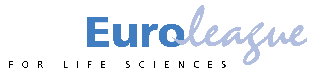 APPLICATION FORMEuro league for Life SciencesSummer School 2018" Mediterranean Diet – from Genes to Health "Robert H. Smith Faculty of Agriculture Food and Environment,The Hebrew University of Jerusalem, Rehovot, Israel 24 June – 05 July 2018For students from abroadPlease complete in BLOCK LETTERS and send this form to:Ms Noa Schwarzwald,  noapl@savion.huji.ac.ilInternational School for Agricultural Sciences Robert H. Smith Faculty of Agriculture Food and Environment, Rehovot 76100, Israel.Application deadline: 10 April 2018 or until places are filledPersonal dataPersonal dataPersonal dataPersonal dataPersonal dataPersonal dataFamily name:Family name:Family name:Family name:Family name:Family name:First name(s):First name(s):Male:Female:Date of birth:  (date/month/year)Date of birth:  (date/month/year)Nationality:Nationality:Nationality:Nationality:Current addressCurrent addressCurrent addressCurrent addressCurrent addressCurrent addressStreet and No.:Street and No.:Street and No.:Street and No.:Street and No.:Street and No.:Telephone No.:E-mail:E-mail:E-mail:E-mail:E-mail:Postal code and city:Country:Country:Country:Country:Country:Academic profileAcademic profileAcademic profileAcademic profileAcademic profileAcademic profileDegree presently pursued / Major field(s) of study:University University University University University Month and year of enrolment:Month and year of enrolment:Month and year of enrolment:Month and year of enrolment:Month and year of enrolment:Month and year of enrolment:Language proficiency in English:Indicate level:                                         Poor                                Moderate                                     Good /ExcellentLanguage proficiency in English:Indicate level:                                         Poor                                Moderate                                     Good /ExcellentLanguage proficiency in English:Indicate level:                                         Poor                                Moderate                                     Good /ExcellentLanguage proficiency in English:Indicate level:                                         Poor                                Moderate                                     Good /ExcellentLanguage proficiency in English:Indicate level:                                         Poor                                Moderate                                     Good /ExcellentLanguage proficiency in English:Indicate level:                                         Poor                                Moderate                                     Good /ExcellentMotivation for participation in the intensive summer university. Relevant prior studies/ academic background:Motivation for participation in the intensive summer university. Relevant prior studies/ academic background:Signature of applicantI wish to apply for the ELLS Summer School ”Mediterranean Diet – from Genes to Health - 2018” at the Faculty of Agriculture, Rehovot. 
I hereby confirm that the above information is correct.Signature of applicantI wish to apply for the ELLS Summer School ”Mediterranean Diet – from Genes to Health - 2018” at the Faculty of Agriculture, Rehovot. 
I hereby confirm that the above information is correct.Date:Signature:Alternative/Parents address (July  2018)Alternative/Parents address (July  2018)Alternative/Parents address (July  2018)Street and No.:Street and No.:Street and No.:Postal code and city:Country: GermanyCountry: GermanyTelephone No.:Fax No.:E-mail:Contact person in case of emergencyContact person in case of emergencyContact person in case of emergencyName:Relationship: MotherRelationship: MotherStreet and No.:Street and No.:Street and No.:Postal code and city:Country: GermanyCountry: GermanyTelephone No. (Private/ Work):Fax No.:E-mail: